План-конспектурока «Сообщающиеся сосуды»Автор: Ощепкова Анна Валериевна, учитель физики МКОУ «Мильковская средняя общеобразовательная школа №1»Класс: 7Предмет: физика.Тема урока: Сообщающиеся сосудыБазовый учебник: «физика-7» Перышкин А.В., 2010 г.Тип урока: комбинированный (беседа + рассказ + учебный практикум).Цель урока: изучить свойства сообщающихся сосудов.Задачи урока:образовательная – продолжить формирование понятия давления жидкости на дно сосуда и изучение закона Паскаля на примере однородных и разнородных жидкостей в сообщающихся сосудах;развивающая – формировать интеллектуальные умения анализировать, сравнивать, находить примеры сообщающихся сосудов в быту, технике, природе, развивать навыки самостоятельной работы;воспитательная – воспитание аккуратности, бережного отношения к оборудованию кабинета, умения слушать и быть услышанным.Оборудование: мультимедийный проектор, компьютер, интерактивная доска, различные виды сообщающихся сосудов, пластиковые бутылки, трубки от капельниц, пластилин,  презентация «Сообщающиеся сосуды», ЭОРСтруктура урока.	Ход урока.1. Учитель и ученики приветствуют друг друга.2. Начинается разминка. Учитель предлагает ученикам выполнить задания различного уровня сложности на интерактивной доске.1.Анаграммы.Давление –Ниеледав, Сила-Алси, Высота-Тавысо, Плотность-Ностьплот, Ньютон-Нотнью, Паскаль-Кальсап, Площадь-Щадьпло.2. Соотнеси физическую величину и её единицу измерения. Соотношение отображается с помощью  инструмента маркер.3.Соотнеси понятие и его определение. Возможность перетаскивания объектов.4.Поставь верный знак.5.Допиши формулу. Это задание с проверкой, верные ответы скрыты за шторкой.Работают ученики по цепочке, маркер доски служит эстафетной палочкой.На доске появляется картинка сообщающихся сосудов.  Презентация.3.Учитель.  Что общего между чайником и фонтаном?Чем интересно строение этих сосудов? Рисунок "Сообщающиеся сосуды"Учащиеся. Их части соединены между собой.Учитель. Правильно. Сообщающимися сосудами называют сосуды, соединенные между собой в нижней части. (Учащиеся записывают определение в тетради).
С сообщающимися сосудами можно проделать простой опыт. (Вся беседа сопровождается демонстрациями.) Возьмем две стеклянные трубки, соединенные резиновой трубкой. Сначала резиновую трубку в середине зажимают и в одну из трубок нальем воды. Что произойдет, если открыть зажим? Учащиеся. Жидкость установиться в обоих сосудах на одном уровне.Учитель. Как поведет себя жидкость, если одну из трубок поднять?Учащиеся. Жидкость установиться в обоих сосудах на одном уровне.Учитель. Как поведет себя жидкость, если одну из трубок опустить?Учащиеся. Жидкость установиться в обоих сосудах на одном уровне.Учитель. Как поведет себя жидкость, если одну из трубок наклонить?Учащиеся. Жидкость установиться в обоих сосудах на одном уровне.Учитель. Однородная жидкость в сообщающихся сосудах устанавливается на одном уровне. (Учащиеся записывают закон в тетради). 4. Далее проводится ФИЗМИНУТКА. . Ученики строят модель физического понятия диффузия и в программе «Живая физика» моделируют её изменение от температуры.
Изменится ли уровень жидкости, если правый сосуд будет шире левого? уже левого? если сосуды будут иметь разную форму?Учащиеся. Нет, жидкость установиться в обоих сосудах на одном уровне.Учитель. При изменении формы сосудов может изменяться лишь высота уровня воды в сосудах, отмеренная от уровня стола (из-за того, что изменяется объем сосудов). Однако уровни воды в сообщающихся сосудах не зависят от формы сосудов и останутся равны. (Демонстрация опыта с сообщающимися сосудами различной формы). Что произойдет, если в сообщающиеся сосуды налить две несмешивающиеся жидкости разной плотности?Учащиеся. Высота столбов жидкостей в сосудах будет разной.Учитель. При равенстве давлений высота столба жидкости большей плотности меньше, чем высота столба жидкости меньшей плотности. (Учащиеся записывают в тетради).Попробуйте доказать это, используя закон Паскаля и определение гидростатического давления.… Проверим ваш результат. По закону Паскаля p1 = p2, по определению гидростатического давления p1 = g1h1, p2 = g2h2, отсюда g1h1 = g2h2, т.е  h1 : h2 = 2:1.
Высоты столбов разнородных жидкостей сообщающихся сосуда обратно пропорциональны их плотностям. (Учащиеся записывают в тетради).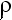 Учитель. Давайте просмотрим видеоролик, наглядно демонстрирующий все свойства, которые мы сейчас рассмотрели. Видеоролик - анимация "Закон сообщающихся сосудов".5.  Учитель. У Вас на партах находятся  пластиковые бутылки, трубки от капельниц, пластилин, используя их, изготовьте модели сообщающихся сосудов и еще раз пронаблюдайте их свойства. (Учащиеся работают в парах)6.Учитель. Где Вы наблюдали сообщающиеся сосуды на практике?Учащиеся. Это различные предметы посуды, гейзеры, фонтаны, шлюзы, водопровод с водонапорной башней, гидравлический пресс, водомерные стекла, артезианские колодцы, сифоны под раковиной.7.Учитель. Молодцы! Ну, а сейчас пришло время проверить ваши знания по данному вопросу. (Учащиеся занимают место у компьютеров.) Тест к уроку "Сообщающиеся сосуды"8.Подведение итогов урока,  запись домашнего задания.Учитель выставляет оценки и благодарит учеников за работу на уроке. Записывается задание на дом и начинается голосование смайлами. Если на уроке ученику было комфортно, интересно, то он голосует веселым смайлом, если нет - грустным. Смайлы кладут на чаши рычажных весов.№Этап урокаДеятельность учителяДеятельность ученикаВремя1Повторение изученного материала (разминка).Сообщение задания.Работа на интерактивной доске.7мин.2Постановка учебных проблем.Наводящие вопросы, демонстрации.Ответы на вопросы, формулировка цели урока.2 мин.3Изучение нового материала.Беседа, эксперимент, демонстрации. Просмотр видеоролика.Записи в тетрадях, исследование зависимости уровня жидкости в сообщающихся сосудах.15 мин.4Физминутка.Учитель в процессе демонстраций свойств сообщающихся сосудов, подкрашивает жидкость и в это время предлагает построение модели диффузии. Мальчики-молекулы воды, девочки- молекулы краски.Учащиеся, перемещаясь по классу, демонстрируя поведение молекул.2 мин.5.Моделирование.Учитель предлагает из подручных средств, стоящих на партах у учащихся изготовить сообщающиеся сосуды.Изготовление сосудов, проверка свойств сосудов.7 мин.6.Применение сообщающихся сосудов в быту, технике, природе.Беседа.Ответы на вопросы, беседа.3 мин.7.Выполнение учащимися контрольного заданияОбобщение ответов учащихся.Решают поставленные учителем задания, делают записи в тетрадях.7 мин.8.Итоги урока.Подведение итогов урока, оценивание результатов работы учащихся на уроке, запись домашнего задания на доске. Обсуждение и оценивание своих результатов работы на уроке, запись домашнего задания в дневниках. Голосование смайлами.3 мин.